       Warrior Jingle All The Way 5K and Fun Run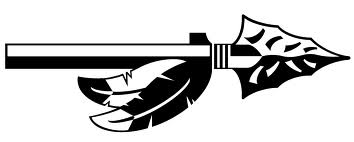         Benefiting the Sherando High School Band                Sherando High School Band Booster Association, Inc.             Our Partnership Promotes Their Successwarriorjinglealltheway5k.weebly.comSaturday December 10, 2015  Sherando High School185 S. Warrior Drive, Stephens City, VA 22655Early registration packet pick up at SHS Friday 7-8 pmRegistration/Check-In Sat 8:00 – 8:30AMFun Run starts at 8:45AM, 5K starts at 9:15AMMusic, light food, great prizes! PROHIBITED ITEMS:  Bicycles, skateboards, strollers, roller skates, inline skates, animals, and radio headsets.FOR MORE INFORMATION: Anthony Manzione: shsbba.donations@gmail.com -------------------------------------------------------------------------------------------------------------------------------------------------------------------PLEASE PRINT ALL INFORMATIONName: _____________________________________________________________ Age on 12/09/16: _________ Gender: M / FAddress: _____________________________________________________________________________________________ City: ______________________________________________________ State: ___________________ ZIP: _____________Phone: ( _______ ) ________ - ____________ E-mail: ____________________________________________Fun Run _______	5K________  I am not running but please accept my donation to the band. _______Shirt Size (Adult)?   S   M   L   XL  2XL (we will try to accommodate all size requests but cannot make a guarantee on late registrations.)		WAIVER: In consideration of accepting this entry, I, the undersigned, intending to be legally bound, hereby for myself, my heirs, executors and administrators, do hereby release the sponsors of the Warrior 5K Run and all additional contributors, jointly and separately, from any and all liability for illness, injury and damages I may suffer as a result of my participation in this event.  I certify that I am medically fit to participate in this event. I understand the sponsors may use my name in the publicity and promotion of this event. I also understand that bicycles, skateboards, strollers, roller skates, inline skates, animals, and radio headsets are strictly prohibited. THIS IS A FUNDRAISER. Each team member must sign a waiver.Signature: _____________________________________________ Date: _____________________(Parent or guardian’s signature if under 18)COURSEA beautiful 5k (3.1 mile) route on paved roads, gravel path and woods around Sherando High School and the grounds of Sherando Park.AWARDSCASH to the first place Lady and Gent! Awards/ medals for the top three men & women overall. Medals for the top three ladies and gents in the following categories: 14 & under, 15-19, 20-29, 30-39, 40-49, 50-59, 60+ENTRY FEES$5 Fun Run (10 and under)$20.00 Student w/Student ID$25.00 AdultTeam of 4 or more: $20 each participantTeam with the fastest average time wins a fun prize!200 runner cut off! Race shirt for the 1st 100 runners to check -in. Onsite registration add $5Online registration available at Runsignup.com  until December 2nd. Please make check payable to:Mail entry form with check to:Sherando High School Band Booster Association or SHSBBASherando High School Band Booster Association185 S. Warrior Drive, Stephens City, VA 22655